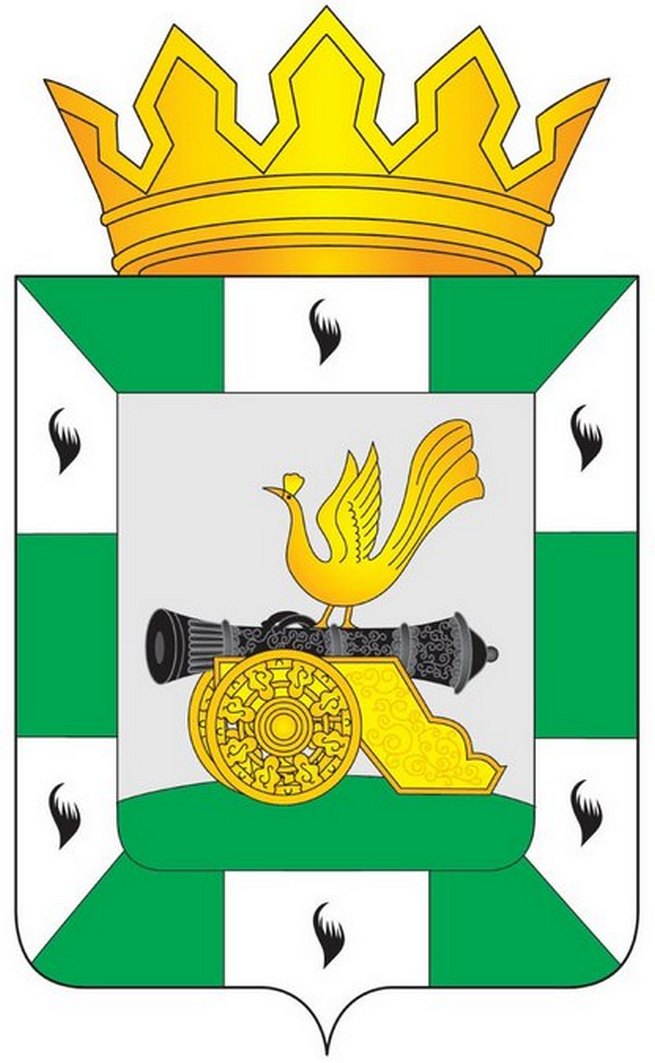 МУНИЦИПАЛЬНОЕ ОБРАЗОВАНИЕ«СМОЛЕНСКИЙ РАЙОН» СМОЛЕНСКОЙ ОБЛАСТИСМОЛЕНСКАЯ РАЙОННАЯ ДУМАРЕШЕНИЕот 25 августа 2016 года	                                                                  № 66Об утверждении перечня объектов муниципальной собственности муниципального образования «Смоленский район» Смоленской области, передаваемых безвозмездно в государственную собственность Смоленской областиРуководствуясь частью 11 статьи 154 Федерального закона от 22 августа 2004 года № 122-ФЗ «О внесении изменений в законодательные акты Российской Федерации и признании утратившими силу некоторых законодательных актов Российской Федерации в связи с принятием Федеральных законов «О внесении изменений и дополнений в Федеральный закон «Об общих принципах организации законодательных (представительных) и исполнительных органов государственной власти субъектов Российской Федерации» и «Об общих принципах организации местного самоуправления в Российской Федерации», областным законом от 27 февраля 2002 года № 22-з «О порядке управления и распоряжения государственной собственностью Смоленской области», Уставом муниципального образования «Смоленский район» Смоленской области, Смоленская районная Дума РЕШИЛА:1.  Утвердить прилагаемый перечень объектов муниципальной собственности  муниципального образования «Смоленский район» Смоленской области, передаваемых безвозмездно в государственную собственность Смоленской области.         2. Прилагаемый перечень направить в Департамент имущественных и земельных отношений Смоленской области для согласования и принятия соответствующего решения.Председатель Смоленской районной Думы	Ю.Г. ДавыдовскийПриложение к решению Смоленской районной Думы                                                                       от 25 августа 2016 года  № 66Переченьобъектов муниципальной собственности муниципального образования «Смоленский район» Смоленской области, передаваемых безвозмездно в государственную собственность Смоленской области№п/пНаименование объектаИнвентарный номерГод ввода в эксплуатациюБалансовая стоимость (руб.)1Полигон для твердых бытовых отходов от населенных пунктов Смоленского района Смоленской области, назначение: нежилое, общая площадь 22,7 кв.м., расположенный по адресу: Смоленская область, Смоленский район, д. Щитники на расстоянии 300м., кадастровый номер: 67:18:0020201:1946, расположенный на земельном участке с кадастровым номером: 67:18:0030101:905, категория земель: земли промышленности, энергетики, транспорта, связи, радиовещания, телевидения, информатики, земли для обеспечения космической деятельности, земли обороны, безопасности и земли иного специального назначения, разрешенное использование: под «Полигон для твердых бытовых отходов от населенных пунктов Смоленского района Смоленской области по адресу: Смоленская область, Смоленский район, восточнее                     д. Щитники на расстоянии 300м.», площадь 34 094 кв.м., расположенный по адресу: Смоленская область, Смоленский район, восточнее                       д. Щитники на расстоянии 300м.110104431520131 904 916